ZAALHOCKEY IN VENNEWATERHet eerste team dat traint moet vooraf de ballentas met toegangskey ophalen en het laatste team dat traint moet de ballentas met toegangskey op hetzelfde adres terugbrengen.Zaal voorbereiden: doelen plaatsen, balken leggen, opruimenStart en stop op tijd met zaal voorbereiden, dit klusje duurt al snel 10 à 15 minuten.Met 3 volwassenen is dit het gemakkelijkste: 1 persoon trekt de kar, de andere 2 personen tillen de balken en duwen deze aan.Let op: jongste jeugd heeft echt hulp nodig vanwege risico op kwetsuren!Stap 1: Doelen plaatsen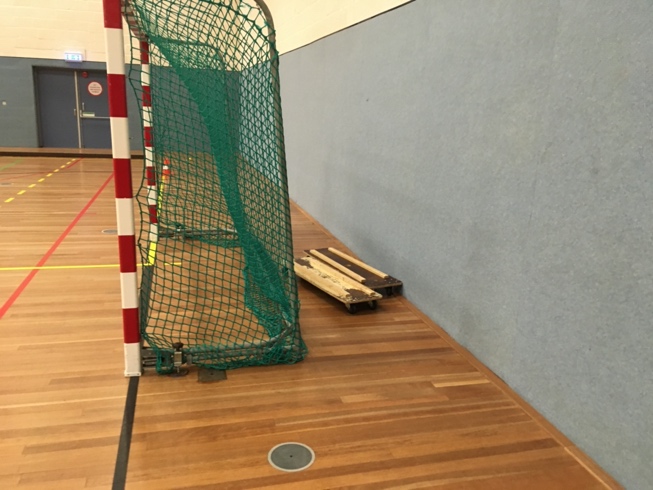 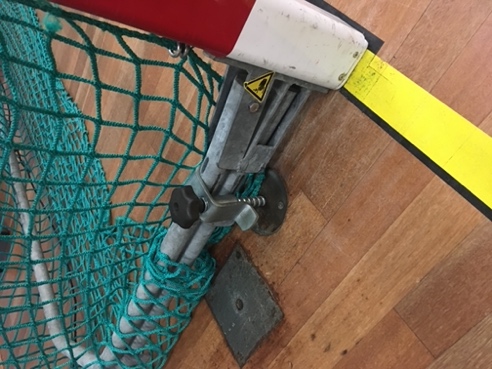 Haal de goals uit het materialenhok VOOR je de balken legt, anders kun je er niet meer langs. Het hockeyveld zijn de zwarte lijnen.Doelpalen op de zwarte achterlijn plaatsenGoals met de schroefhaken vastzetten in het metalen rondje Karretjes ACHTER de goals plaatsenStap 2: Balken leggen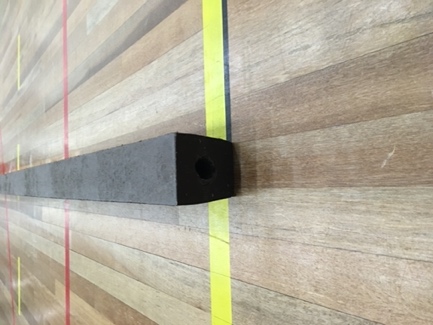 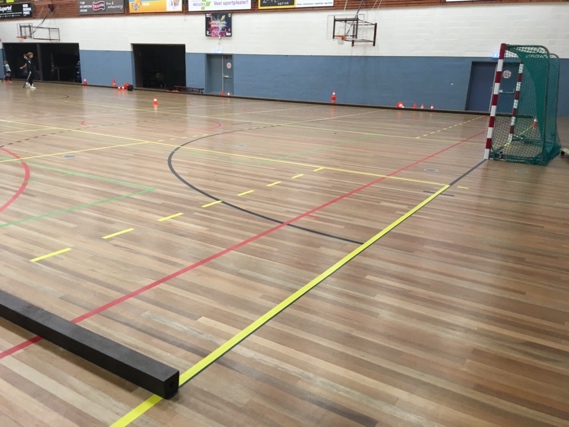 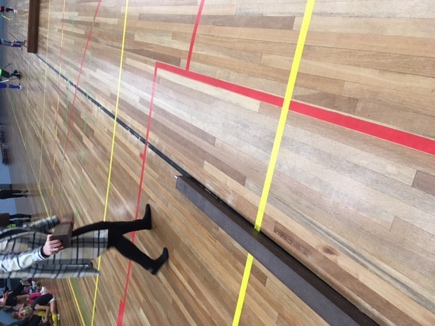 Alle banken langs de kant van de lange muur plaatsen, aan de kant van de ingang. Zaalhockey maakt gebruik van de ZWARTE lijnenHaal de balkenkar uit het materialenhokDe balken worden op de smalste kant gelegd (anders stuit de bal omhoog!) Balken liggen alleen op de zwarte zijlijnen, niet op de achterlijnen Balken goed in elkaar schuiven. Mocht er een balk niet goed passen, dan kun je deze op een andere balk aansluiten. Let op je handen/vingers!Zaal opruimenKomt er na jouw team geen ander zaalhockeyteam meer? Dan graag alles opruimen (in omgekeerde volgorde): leg de balken allemaal in dezelfde richting op de kar, dit maakt het balken plaatsen voor de volgende groep gemakkelijker!Doelen in rechter gedeelte van materialenhok terugplaatsen met de schroefhaken op de houten karretjes. Kar met balken in meest linker gedeelte van materialenhok plaatsenLiggen er nog gevonden voorwerpen van Terriërs-teams? Deze graag meenemen naar de club! 
